ORGANIZADOR GRÁFICO DE UNIDAD DIDÁCTICA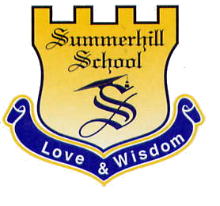 Asignatura:	HISTORIA                       Unidad Nº: 2        Grado: SegundoFecha: 	           Abril 13-2021                     Profesor: Diana BustosTÍTULO HILOS CONDUCTORES:TÓPICO GENERATIVO:METAS DE COMPRENSIÓN:¿Qué es una familia lingüística?¿Cuáles son las familias lingüísticas que existen en Colombia?¿Cuáles son las características socio- culturales de las familias lingüísticas colombianas? Localizará las familias lingüísticas colombianas, a través de su ubicación en  el mapa.Relacionará   las características socio- culturales de las familias lingüísticas, por medio  de cuadros comparativosDESEMPEÑOS DE COMPRENSIÓNTIEMPOVALORACIÓN CONTINUAVALORACIÓN CONTINUAACCIONES REFLEXIONADASFORMASCRITERIOS DEL ÁREAETAPAEXPLORA-TORIAProyectar un video sobre las Culturas indígenas en Colombiahttps://www.youtube.com/watch? Familias lingüísticasRelacionar las características socio – culturales de las familias lingüísticas, a través de videos.Comparar imágenes con las características socio-culturales, donde se incluya las familias lingüísticas como:  los Caribe Chibcha y Arawak                2     SEMANASObservando láminas de las costumbres de las familias lingüísticas trabajadas. Socializando lecturas de relatos orales y escritos, sobre las características socio- culturales de las familias lingüísticas vistas. Interpretando mapas mentales y cuadros comparativos. Analizando videos sobre las costumbres de las familias lingüísticas.AVANCE PROYECTO DE SÍNTESIS:Creando preguntas acerca de las características socio- culturales de las familias lingüísticas colombianas.. Ético - políticasETAPAGUIADALocalizar en el mapa de Colombia las familias lingüísticas trabajadas, por medio de las convenciones.Establecer relaciones de las características socio- culturales de las familias lingüísticas, a través de cuadros comparativos.  Elaborar elementos representativos (vestuario, herramientas, viviendas, actividades económicas, etc.)  de las familias lingüísticas trabajadas.                    4  SEMANASElaborando elementos representativos (vestuario, herramientas, viviendas, actividades económicas) de las familias lingüísticas.Creando afiches sobre las características socio- culturales de las familias lingüísticas trabajadas.Localizando las familias lingüísticas con ayuda del mapa.  Formulando una serie de interrogantes a partir de las imágenes observadas sobre las actividades socio-culturales de las familias lingüísticas y así analizar cómo hemos ido evolucionandoAVANCE PROYECTO DE SÍNTESIS:Respondiendo preguntas sobre las características socio- culturales de las familias lingüísticas. Se acompañarán de dos fichas en forma de indígenas y elementos representativos de las familias lingüísticas (viviendas, personajes, accesorios de oro etc.)Histórico - culturalesPROYECTODE SÍNTESISESCALERA DE LAS FAMILIAS LINGUISTICAS Los niños jugarán con la escalera de las familias y darán   respuesta a las preguntas elaboradas en clase.2   SEMANASUsando el vocabulario trabajado sobre las familias lingüísticas. Los niños darán respuesta a las preguntas de acuerdo a lo explicado sobre las características socio- culturales de las familias lingüísticas colombianas.Histórico - culturales